Laterality of Blood Perfusion in the Lower Extremities after Drinking Saline at Different Temperatures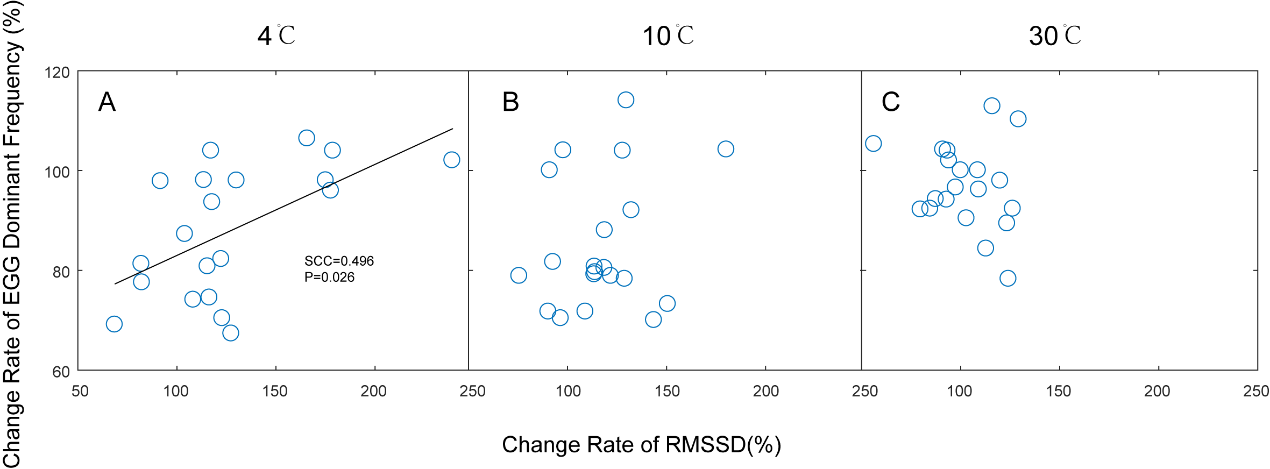 S Fig 1. Relationship between EGG dominant frequency and ECG RMSSD at different temperature saline stimulation. (A). 4℃. SCC=0.496，P=0.026. SCC, Spearman’s correlation coefficient.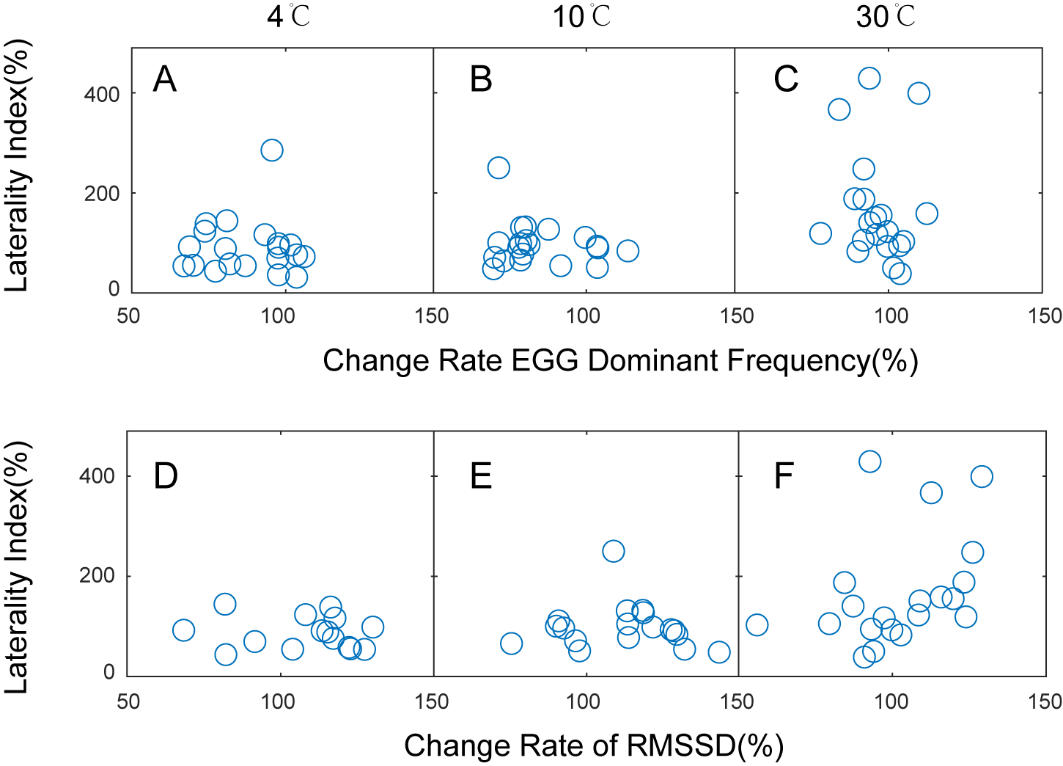 S Fig 2. Relationship between laterality index and EGG dominant frequency or RMSSD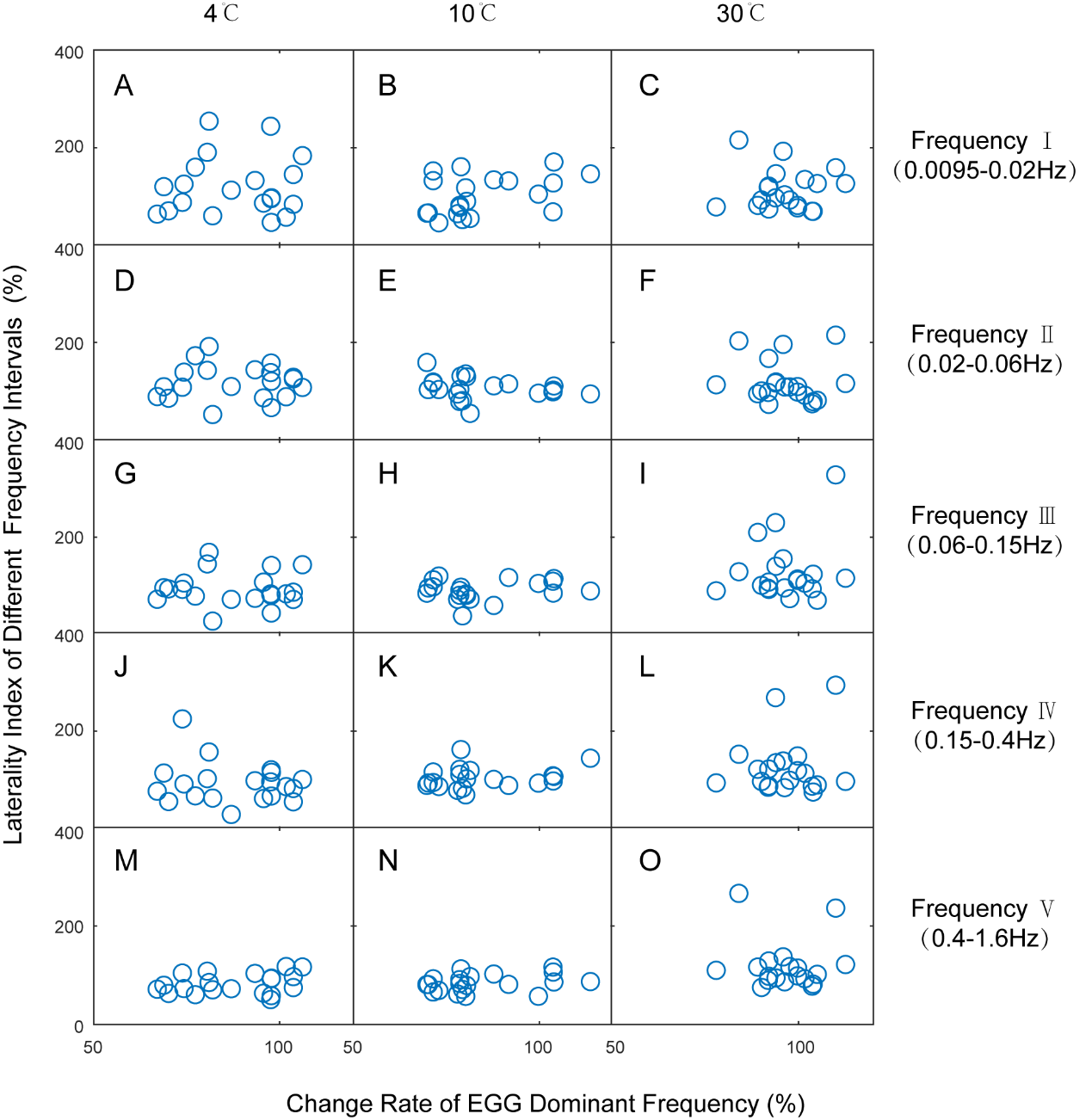 S Fig 3. Relationship between laterality index of frequency intervals and EGG dominant frequency. 